MD/ID/2012/069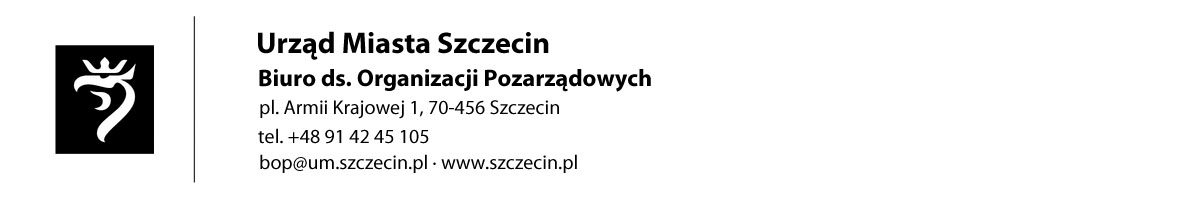 BOP-10Szczecin 20.03.2012 r.(data i miejsce złożenia ofertywypełnia organ administracji publicznej)......................................................... 				  (pieczęć organizacji pozarządowej*			/podmiotu*/jednostki organizacyjnej*)BIURO DS. ORGANIZACJI POZARZĄDOWYCHURZĄD MIASTA SZCZECINpl. Armii Krajowej 170-456 SzczecinOFERTAREALIZACJI ZADANIA PUBLICZNEGOOFERTA/OFERTA WSPÓLNA1)ORGANIZACJI POZARZĄDOWEJ(-YCH)/PODMIOTU (-ÓW), O KTÓRYM (-YCH) MOWA W ART. 3 UST. 3 USTAWY Z DNIA 24 KWIETNIA 2003 r. O DZIAŁALNOSCI POŻYTKU PUBLICZNEGO I O WOLONTARIACIE (Dz. U. z 2010 r. Nr 234, poz. 1536)1),REALIZACJI ZADANIA PUBLICZNEGOkultura, sztuka, ochrona dóbr kultury 
i dziedzictwa narodowego (rodzaj zadania publicznego2))„Musica mores confirmat”(tytuł zadania publicznego)w okresie od 15 marca 2012 do 13 maja 2012W FORMIEPOWIERZENIA REALIZACJI ZADANIA PUBLICZNEGO/WSPIERANIA REALIZACJI ZADANIA PUBLICZNEGO 1)PRZEZGMINA MIASTO SZCZECIN(organ administracji publicznej)składana na podstawie przepisów działu II rozdziału 2 ustawy z dnia 24 kwietnia 2003 r.o działalności pożytku publicznego i o wolontariacieI. Dane oferenta/oferentów1)3)1) nazwa: SENAT OBYWATELI SZCZECINA2) forma prawna:4)(X )   stowarzyszenie                                (  ) fundacja(  )   kościelna osoba prawna                    (  ) kościelna jednostka organizacyjna           (  )   spółdzielnia socjalna                         (  )  inna…………………………………3) numer w Krajowym Rejestrze Sądowym, w innym rejestrze lub ewidencji:5)                KRS 0000 345 2554) data wpisu, rejestracji lub utworzenia:6)       29.12.20095) nr NIP:     852-257-29-00           nr REGON:    3207966236) adres:    Miejscowość: 70-425 SZCZECIN  UL.: WOJSKA POLSKIEGO 46/1    dzielnica lub inna jednostka pomocnicza:7         )Śródmieście    gmina: SZCZECIN  powiat:8)   SZCZECIN    województwo:   ZACHODNIOPOMORSKIE    kod pocztowy: 70-425  poczta: SZCZECIN7) tel.:      791644759                                       e-mail:  sosz.szczecin@gmail.com               8) numer rachunku bankowego:                 96 1140 2017 0000 4602 1228 5716    nazwa banku:      MULTIBANK ODDZIAŁ BANKOWOŚCI DETALICZNEJ BRE BANK S.A.9) nazwiska i imiona osób upoważnionych do reprezentowania oferenta/oferentów1):a)  EWARYST WALIGÓRSKI10) nazwa, adres i telefon kontaktowy jednostki organizacyjnej bezpośrednio wykonującej zadanie,  o którym mowa w ofercie:9).................................................................................................................................................11) osoba upoważniona do składania wyjaśnień dotyczących oferty (imię i nazwisko oraz nr telefonu kontaktowego)		Wojciech Żebrowski, tel. 601 414 77712) przedmiot działalności pożytku publicznego:13)  jeżeli oferent /oferenci1) prowadzi/prowadzą1) działalność gospodarczą:a) numer wpisu do rejestru przedsiębiorców …………………………………………………………..b) przedmiot działalności gospodarczejII. Informacja o sposobie reprezentacji oferentów wobec organu administracji publicznej wraz z przytoczeniem podstawy prawnej10)III. Szczegółowy zakres rzeczowy zadania publicznego proponowanego do realizacji1. Krótka charakterystyka zadania publicznego2. Opis potrzeb wskazujących na konieczność wykonania zadania publicznego, opis ich przyczyn oraz skutków3. Opis grup adresatów zadania publicznego4. Uzasadnienie potrzeby dofinansowania z dotacji inwestycji związanych z realizacją zadania publicznego, w szczególności ze wskazaniem w jaki sposób przyczyni się to do podwyższenia standardu realizacji zadania.11)5. Informacja, czy w ciągu ostatnich 5 lat oferent/oferenci1) otrzymał/otrzymali1) dotację na dofinansowanie inwestycji związanych z realizacją zadania publicznego z podaniem inwestycji, które zostały dofinansowane, organu który udzielił dofinansowania oraz daty otrzymania dotacji .11)6. Zakładane cele realizacji zadania publicznego oraz sposób ich realizacji7. Miejsce realizacji zadania publicznego8. Opis poszczególnych działań w zakresie realizacji zadania publicznego12)9.Harmonogram1310. Zakładane rezultaty realizacji zadania publicznego15)IV. Kalkulacja przewidywanych kosztów realizacji zadania publicznego1. Kosztorys ze względu na rodzaj kosztów: 2. Przewidywane źródła finansowania zadania publicznego3. Finansowe środki z innych źródeł publicznych21)Uwagi, które mogą mieć znaczenie przy ocenie kosztorysu:Odwołując się do punktu IV.1, każda z pozycji kosztorysu ma swoje ważne znaczenie w projekcie i jest jak najbardziej urzeczywistnioną wartością. Uczestnicy będą przyjeżdżali na koszt własny,.V. Inne wybrane informacje dotyczące zadania publicznego1. Zasoby kadrowe przewidywane do wykorzystania przy realizacji zadania publicznego22)Każde zadanie realizowane zostanie w oparciu o wykwalifikowaną kadrę, z którą jako stowarzyszenie nawiążemy współpracę na zasadzie umowy zlecenia (n.: obsługa księgowa, czy techniczna). Inne prace zostają zlecone do wykonania firmom, które w zakresie swej działalności gospodarczej wykonują prace usługowe (np.: wykonanie nagrody głównej).2. Zasoby rzeczowe oferenta/oferentów1) przewidywane do wykorzystania przy realizacji zadania23)3. Dotychczasowe doświadczenia w realizacji zadań publicznych podobnego rodzaju (ze wskazaniem, które z tych zadań realizowane były we współpracy z administracją publiczną).4.  Informacja, czy oferent/oferenci1)  przewiduje(-ą) zlecać realizację zadania publicznego w trybie, o którym mowa w art. 16 ust. 7 ustawy dnia 24 kwietnia 2003 r. o działalności pożytku publicznego i o wolontariacie.Oświadczam (-y), że:1) proponowane zadanie publiczne w całości mieści się w zakresie działalności pożytku publicznego oferenta/oferentów1);2) w ramach składanej oferty przewidujemy pobieranie/niepobieranie1) opłat od adresatów zadania;3) oferent/oferenci1)  jest/są1)  związany(-ni) niniejszą ofertą do dnia 13.05. 2012 r.4) w zakresie związanym z otwartym konkursem ofert, w tym  z gromadzeniem, przetwarzaniem i przekazywaniem danych osobowych, a także wprowadzaniem ich do systemów informatycznych, osoby, których te dane dotyczą, złożyły stosowne oświadczenia zgodnie z ustawą z dnia 29 sierpnia 1997 r. o ochronie danych osobowych (Dz. U. z 2002 r. Nr 101, poz. 926, z późn. zm.);5) oferent/oferenci1)  składający niniejszą ofertę nie zalega (-ją)/zalega(-ją)1) z opłacaniem należności z tytułu zobowiązań podatkowych/składek na ubezpieczenia społeczne1);6) dane określone w części I niniejszej oferty są zgodne z Krajowym Rejestrem Sądowym/właściwą ewidencją1);7) wszystkie podane w ofercie oraz załącznikach informacje są zgodne z aktualnym stanem prawnymi faktycznym.Załączniki:1. Kopia aktualnego odpisu z Krajowego Rejestru Sądowego, innego rejestru lub ewidencji24)2. W przypadku wyboru innego sposobu reprezentacji podmiotów składających ofertę wspólną niż wynikający z Krajowego Rejestru Sądowego lub innego właściwego rejestru - dokument potwierdzający upoważnienie do działania w imieniu oferenta(-ów).Poświadczenie złożenia oferty25)Adnotacje urzędowe25)1) Niepotrzebne skreślić.2) Rodzajem zadania jest jedno lub więcej zadań publicznych określonych w art. 4 ustawy z dnia 24 kwietnia 2003 r. o działalności pożytku publicznego i o wolontariacie.3) Każdy z oferentów składających ofertę wspólną przedstawia swoje dane. Kolejni oferenci dołączają właściwe pola.4) Forma prawna oznacza formę działalności organizacji pozarządowej, podmiotu, jednostki organizacyjnej określoną na podstawie obowiązujących przepisów, w szczególności stowarzyszenie i fundacje, osoby prawne i jednostki organizacyjne działające na podstawie przepisów o stosunku Państwa do Kościoła Katolickiego w Rzeczypospolitej Polskiej, o stosunku Państwa do innych kościołów i związków wyznaniowych oraz o gwarancjach wolności sumienia i wyznania, jeżeli ich cele statutowe obejmują prowadzenie działalności pożytku publicznego, uczniowskie kluby sportowe, ochotnicze straże pożarne oraz inne. Należy zaznaczyć odpowiednią formę lub wpisać inną.5) Podać nazwę właściwego rejestru lub ewidencji.6) W zależności od tego, w jaki sposób organizacja lub podmiot powstał.7) Osiedle, sołectwo lub inna jednostka pomocnicza. Wypełnienie nie obowiązkowe. Należy wypełnić jeżeli zadanie publiczne proponowane do realizacji ma być realizowane w obrębie danej jednostki.8) Nie wypełniać w przypadku miasta stołecznego Warszawy.9) Dotyczy oddziałów terenowych, placówek i innych jednostek organizacyjnych oferenta. Należy wypełnić jeśli zadanie ma być realizowane w obrębie danej jednostki organizacyjnej.10) Należy określić czy podstawą są zasady określone w statucie, pełnomocnictwo, prokura czy też inna podstawa. Dotyczy tylko oferty wspólnej.11) Wypełnić tylko w przypadku ubiegania się o dofinansowanie inwestycji.12) Opis musi być spójny z harmonogramem i kosztorysem. W przypadku oferty wspólnej – należy wskazać dokładny podział działań w ramach realizacji zadania publicznego między składającymi ofertę wspólną.13) W harmonogramie należy podać terminy rozpoczęcia i zakończenia poszczególnych działań oraz liczbowe określenie skali działań planowanych przy realizacji zadania publicznego (tzn. miar adekwatnych dla danego zadania publicznego, np. liczba świadczeń udzielanych tygodniowo, miesięcznie, liczba adresatów).14) Opis zgodny z kosztorysem.15) Należy opisać zakładane rezultaty zadania publicznego – czy będą trwałe oraz w jakim stopniu realizacja zadania przyczyni się do rozwiązania problemu społecznego lub złagodzi jego negatywne skutki.16) Należy uwzględnić wszystkie planowane koszty, w szczególności zakupu usług, zakupu rzeczy, wynagrodzeń.17) Dotyczy jedynie wspierania zadania publicznego.18) Należy wpisać koszty bezpośrednio związane z celem  realizowanego zadania publicznego.19) W przypadku oferty wspólnej kolejni oferenci dołączają do tabeli informację o swoich kobiorca/Zleceniobiorcy* ferenta, jak i zekazania               kkkosztach.20) Należy wpisać koszty związane z obsługą i administracją realizowanego zadania, które związane są                    z wykonywaniem działań o charakterze administracyjnym, nadzorczym i kontrolnym, w tym obsługą finansową     i prawną projektu.21) Wypełnienie fakultatywne – umożliwia zawarcie w umowie postanowienia, o którym mowa w § 16 ramowego wzoru umowy, stanowiącego załącznik nr 2 do rozporządzenia Ministra Pracy i Polityki Społecznej z dnia ……...........................… w sprawie wzoru oferty i ramowego wzoru umowy dotyczących realizacji zadania publicznego oraz wzoru sprawozdania z wykonania tego zadania. Dotyczy jedynie oferty wspierania realizacji zadania publicznego.22) Informacje o kwalifikacjach osób, które będą zatrudnione przy realizacji zadania publicznego, oraz o kwalifikacjach wolontariuszy. W przypadku oferty wspólnej należy przyporządkować zasoby kadrowe do dysponujących nimi oferentów.23) Np. lokal, sprzęt, materiały. W przypadku oferty wspólnej należy przyporządkować zasoby rzeczowe do dysponujących nimi oferentów.24) Odpis musi być zgodny z aktualnym stanem faktycznym i prawnym, niezależnie od tego, kiedy został wydany.25) Wypełnia organ administracji publicznej.a) działalność nieodpłatna pożytku publicznegointegracja różnych środowisk wszystkich pokoleń mieszkańców Szczecina, w tym środowisk naukowych, artystycznych, kulturowych, technicznych, zawodowych i innych.krzewienie kultury we wszystkich jej dziedzinach, w szczególności wśród społeczności Szczecina,b) działalność odpłatna pożytku publicznego    nie dotyczyNie dotyczyNie dotyczy     Międzynarodowy Przegląd Lekarzy Śpiewających „Musica mores confirmat” (muzyka wzmacnia, uszlachetnia obyczaje) zakłada trzydniowe spotkanie środowiska lekarskiego z Polski 
i z Niemiec, które obok pracy zawodowej zajmuje się rozwijaniem swojej osobowości poprzez muzykowanie i śpiewanie. Przez okres trwania projektu (11-13 maj 2012 roku), śpiewający lekarze zmierzą się we wzajemnej rywalizacji, którą oceni jury koncertu. Łącznie odbędą się trzy koncerty, 
w tym Koncert Galowy, na którym wyłoniony zwycięzca otrzyma nagrodę główną – „Gałązkę magnolii” – dzieło artystyczne wykonane z bursztynu i srebra.Na Koncercie Galowym, jako Gwiazda Wieczoru, wystąpi aktorka Teatru Polskiego – Olga Adamska z zespołem.Ponadto, przegląd stanowi: popularyzowanie muzyki wśród środowiska lekarskiego,integrację środowiska zawodowego lekarzy w kraju i za granicą,promocję Szczecina,promocję sztuki wokalnej jako środka wyrazu artystycznego,promowanie uczestnictwa lekarzy jako szansy na rozwijanie swoich pozazawodowych talentów.Projekt wspierany patronatem:Ministra ZdrowiaMarszałka Województwa ZachodniopomorskiegoPrezydenta Miasta SzczecinaNaczelnej Izby Lekarskiej    Przewidywana liczba osób biorących udział w imprezie, to 25 osób bezpośrednio biorących udział w przeglądzie, czyli koncertujących lekarzy oraz 11 osób stanowiących zarówno obsługę techniczną, księgową jak i administracyjną oraz widownia licząca około 60 osób. Czyli razem 96 osób. Dodatkowo w projekcie będą pomagać, jako wolontariusze, inne osoby związane ze stowarzyszeniem Senat Obywateli Szczecina i Okręgową Izbą Lekarską. Przez to, że wykonawcami, artystami biorącymi udział w przeglądzie są lekarze z całej Polski oraz zagranicy, projekt stanowi promocję Miasta Szczecina. Muzyka w tym zadaniu jest motywem łączącym lekarzy i stanowi promocję w środowisku medycznym, a także integrującym ludzi w różnym wieku szukających nowych doznań artystycznych (obecnych na widowni).      Dla realizacji projektu należy wcześniej przewidzieć zaplecze zadań, które usprawnią wszystkie działania w czasie trwania imprezy. A więc należy:zarezerwować miejsca noclegowe i wyżywienie osobom przyjezdnym,przewieźć uczestników przeglądu na koncerty,zarezerwować Klub 13 muz na próbę i koncert galowy,ubezpieczyć imprezę i organizatorów od O.C.,dać ogłoszenia w prasie,zabezpieczyć reklamę w postaci baneru, afiszy, ulotek, folderów,wydrukować dyplomy dla uczestników przeglądu,wykonać nagrodę główną w postaci gałązki magnolii,zakupić kwiaty dla uczestników przeglądu,zapewnić kontakt telefoniczny i internetowy,zapewnić nagłośnienie i oświetlenie.Impreza organizowana w Klubie 13 Muz skierowana jest przede wszystkim do środowiska medycznego, głównie lekarskiego, ale także do sympatyków muzyki wykonywanej przez lekarzy śpiewających i wszystkich mieszkańców Szczecin.W imprezie zostanie wyłoniony laureat – zwycięzca nagrody głównej. Uczestniczący w koncertach lekarze są mieszkańcami całej Polski i zagranicy, co wskazuje na jej ponad lokalny charakter.  Przez to, że muzykami biorącymi udział w konkursie są lekarze nie tylko ze Szczecina i okolic, niewątpliwie projekt stanowi promocję Miasta Szczecina. Muzyka w tym zadaniu jest motywem łączącym ludzi w różnym wieku, z różnych środowisk.Nie dotyczyNie dotyczyZakładane cele realizacji zadania publicznego to:promocja Miasta Szczecina, poprzez: popularyzowanie idei międzynarodowego przeglądu piosenki lekarskiej w Szczecinie,szerzenie  muzyki w środowisku medycznym,promowanie uczestnictwa lekarzy jako szansy na rozwijanie swoich pozazawodowych talentów,integracja środowiska zawodowego lekarzy,promocja sztuki wokalnej jako środka wyrazu artystycznego,umożliwienia śpiewakom amatorom publicznych wystąpień,umożliwienia lekarzom i sympatykom piosenki lekarskiej obcowania z muzyką i poznania               różnych gatunków muzycznych,zachowanie zasady nieodpłatności dla publiczności,celem wydarzenia jest umożliwienie śpiewającym lekarzom - amatorom pokazania swojego              muzycznego talentu, leżącego w sferze ich zainteresowań i hobby.Sposób realizacji.W przeglądzie biorą udział lekarze chcący zaprezentować szerszej publiczności swój talent muzyczny. Przegląd umożliwia śpiewającym lekarzom bezpośredni kontakt z publicznością oraz mieszkańcami Szczecina w trakcie finału przeglądu.
Informacje o konkursie rozsyłane są do wszystkich lekarskich izb okręgowych w Polsce. Szczegółowe informacje znajdą się na stronie internetowej OIL w Szczecinie oraz prasie branżowej, jaką jest Gazeta Lekarska, rozsyłana do lekarzy w całej Polsce oraz Vox Medici – biuletynie Okręgowej Izby Lekarskiej w Szczecinie. Propagowanie wydarzenia odbywa się również poprzez plakaty, ulotki i banery. Przewidywana jest również audycja radiowa poświęcona wydarzeniu, w której uczestnicy przeglądu zaprezentują swoje umiejętności na żywo.Aktualnie, wydarzenie jest drugą edycją przeglądu, a w zamiarach organizatorów jest nawiązanie szerokiej współpracy z lekarzami z całej Polski i zagranicy oraz środowiskiem medycznym i mieszkańcami Szczecina, bowiem nie od dziś wiadomo, że muzyka nie tylko łagodzi obyczaje, ale również, a może przede wszystkim, wpływa kojąco na problemy zdrowotne ludzi. W perspektywie zamiarem organizatorów jest wpisanie konkursu w stały kalendarz imprez organizowanych corocznie w naszym mieście.Wydarzenie obejmuje swoim zasięgiem wyznaczone miejsca na terenie miasta Szczecina, a więc:Klub 13 muz,Okręgową Izbę Lekarską w Szczecinie – klub lekarzy „Remedium”.Rezerwacja miejsc hotelowych;Przygotowanie projektu nagrody głównej;Przygotowanie i opracowanie dokładnego harmonogramu prac dla obsługi technicznej odpowiedzialnej za przygotowanie zaplecza dla wykonania koncertów w Klubie 13 muz i Klubie Remedium, a także przygotowanie projektu od strony poligrafii i reklamy.Imienne opracowanie grafiku osób biorących udział od strony administracyjnej i technicznej, czyli ustalenie obsługi księgowej, obsługi biura, obsługi koncertu, prowadzenia koncertu.Ubezpieczenie wydarzenia.Zakup kwiatów  - magnolii, nawiązujących do nagrody głównej, opłacenie wszystkich rachunków związanych z imprezą.Realizacja 3 koncertów, w tym koncertu Galowego z udziałem artystki szczecińskiego Teatru Polskiego – Olgi Adamskiej z zespołem.Zadanie publiczne realizowane w okresie od 15 marca -13 maja 2012 Zadanie publiczne realizowane w okresie od 15 marca -13 maja 2012 Poszczególne działania w zakresie realizowanego zadania publicznego14)Terminy realizacji poszczególnych działań1.Rezerwacja miejsc hotelowych.2.Przygotowanie projektu nagrody głównej.3.Przygotowanie i opracowanie dokładnego harmonogramu prac dla obsługi technicznej odpowiedzialnej za przygotowanie zaplecza do wykonania koncertów w Klubie 13 Muz oraz Remeduium, 4. Przygotowanie projektu od strony poligrafii i reklamy.5.Imienne opracowanie grafiku osób biorących udział od strony administracyjnej i technicznej, czyli ustalenie obsługi księgowej, obsługi biura, obsługi koncertu, prowadzenia koncertu.6. Ubezpieczenie imprezy.7. Realizacja 3 koncertów8. Zakup kwiatów15 marzec 2012 r.30 marzec 2012 r.01-30 kwiecień 2012 r.01maj 2012 r.01 maj 2012 r.10 maj 2012 r.11-13 maj 2012 r.13 maj 2012 r.Integracja środowiska lekarskiego poprzez muzykę i realizację pasji artystycznej.Prezentacja pozazawodowych talentów lekarzy.Pogłebianie kontaktów środowiska medycznego z mieszkancami Szczecina.Wielopłaszczyznowa promocja Szczecina od strony artystycznej.Lp.Rodzaj kosztów16)Ilość jednostekKoszt jednost-kowy (w zł)Rodzaj  miaryKosztcałkowity(w zł)z tegodo pokryciaz wniosko-wanej dotacji(w zł)z tegoz finansowych środków własnych, środkówz innych źródeł, w tym wpłat i opłat adresatów zadania publicznego17) (w zł)Koszt  do pokryciaz wkładu osobowego, w tym pracy społecznej członkówi świadczeń wolontariuszy(w zł)IKoszty merytoryczne18) 1) Wynajem sali w Klubie 13 muz2) Honorarium za prowadzenie koncertu galowego3)Honorarium Gwiazdy Wieczoru koncertu galowego dla aktorki Teatru Polskiego Olgi Adamskiej z zespołem)5) Kwiaty11126 1500,001 200,003 500,0050umowaosobaumowawiązanka1500,001 200,003 500,001 300,001 000,001 000,003 000,001 000,00500,00200,00500,00300,00IIKoszty obsługi20) zadania publicznego, w tym koszty administracyjne 1) Koszty księgowe 2)Ubezpieczenie OC 3) Obsługa biura przeglądu111600,00200,00 600,00osobaumowaosoba600,00200,00500,00500,000,00300,00100,00200,00200,00IIIInne koszty, w tym koszty wyposażenia i promocji 1) Poligrafia (afisze i baner)2)Druk folderów konferencji, koncertów i dyplomów   20200509    sztukisztuki1 000,001 800,00 400,00800,00           600,001 000,00IVOgółem11 600,008 000,003 600,001Wnioskowana kwota dotacji8 000,00 zł68,97  %2Środki finansowe własne17)3 600,00 zł31,03  %3Środki finansowe z innych źródeł  ogółem (środki finansowe wymienione w pkt. 3.1-3.3)11)0.00 zł0  %3.1wpłaty i opłaty adresatów zadania publicznego17)0,00 zł0 %3.2środki finansowe z innych źródeł publicznych (w szczególności: dotacjez budżetu państwa lub budżetu jednostki samorządu terytorialnego, funduszy celowych, środki z funduszy strukturalnych)17)0,00zł0 %3.3pozostałe17)0,00zł0 %4Wkład osobowy (w tym świadczenia wolontariuszy i praca społeczna członków) (na ile można wycenić, bo wtedy poz. 5 ulega zmianie)……… zł……..%5Ogółem (środki  wymienione w pkt 1- 4)11 600,00100%Nazwa organu administracji publicznej lub innej jednostki sektora finansów publicznychKwota środków(w zł)Informacja o tym, czy wniosek (oferta)o przyznanie środków został (-a) rozpatrzony(-a) pozytywnie, czy też nie został(-a) jeszcze rozpatrzony(-a)Termin rozpatrzenia  –w przypadku wniosków (ofert) nierozpatrzonych do czasu złożenia niniejszej ofertyNie dotyczy0TAK/NIE1)Nie dotyczy0TAK/NIE1)Nie dotyczy0TAK/NIE1)Nie dotyczy0TAK/NIE1)Koncerty lekarzy odbywać się będą w klubie 13 Muz wynajętym na ten cel przez stowarzyszenie z zabezpieczeniem srodków technicznych , kadry prowadzącej oraz zespołu z gwiazdą wieczoru, w ramach koncertu galowego. Członkowie stowarzyszenia Senat Obywateli Szczecina będą służyli pomocą we własnym zakresie.Ocena wartości tych zadań w sensie finansowym jest bezcenna.Stowarzyszenie Senat Obywateli Szczecina w maju 2011 roku zrealizowało własnymi środkami I Międzynarodowy Przegląd Lekarzy Śpiewających „Musica mores confirmat”. Prezydent  Miasta Szczecina ufundował nagrodę główną, którą wręczył zwycięzcy w imieniu Pana Prezydenta, podczas Koncertu Finałowego, Wiceprezydent Krzysztof Soska.Nie dotyczy………………………………………….………………………………………….………………………………………….(podpis osoby upoważnionejlub podpisy osób upoważnionychdo składania oświadczeń woli w imieniuoferenta/oferentów1)Data……………………………………………….